Каратузский сельсовет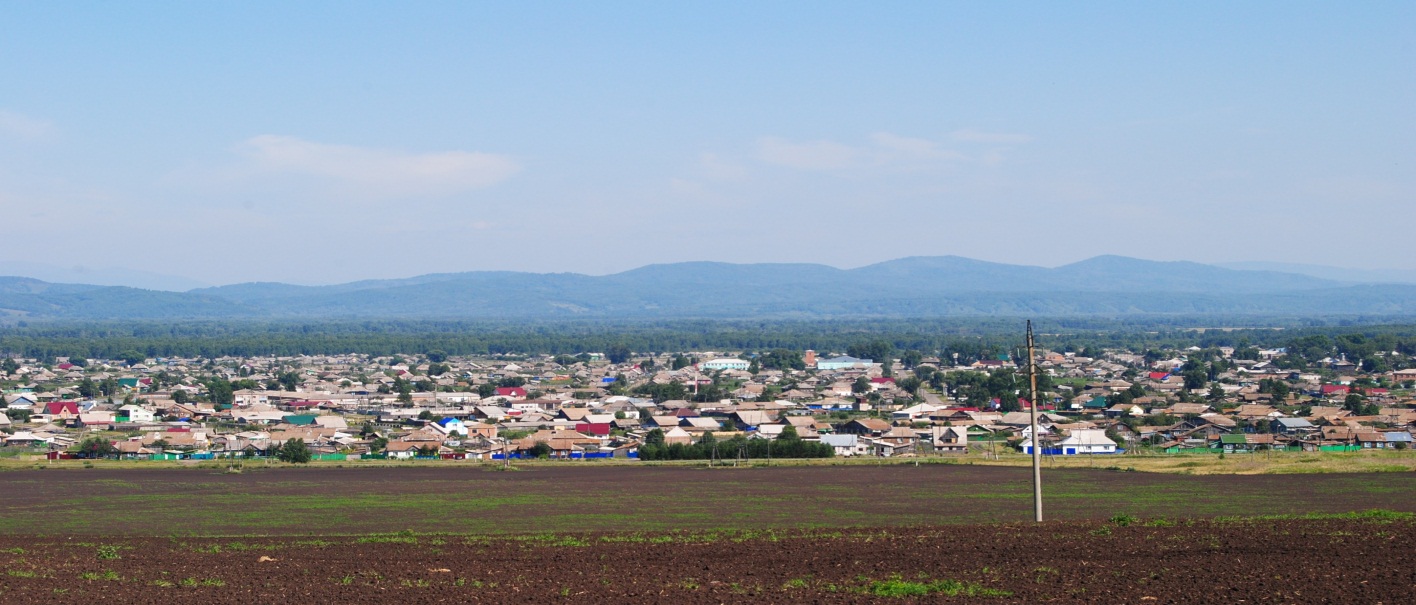 № 10 (310) от 10 декабря 2020 г.с. КаратузскоеАДМИНИСТРАЦИЯ КАРАТУЗСКОГО СЕЛЬСОВЕТАПОСТАНОВЛЕНИЕОб утверждении порядка составления, утверждения и ведения бюджетных смет муниципальных казенных учреждений, находящихся в ведении администрации Каратузского сельсоветаВ соответствии с пунктом 1 статьи 221 Бюджетного кодекса Российской Федерации, Приказом Минфина России от 14.02.2018 № 26н «Об общих требованиях к порядку составления, утверждения и ведения бюджетных смет казенных учреждений» ПОСТАНОВЛЯЮ:1. Утвердить Порядок составления, утверждения и ведения бюджетной сметы муниципальных казенных учреждений, находящихся в ведении администрации Каратузского сельсовета согласно приложению. 2. Контроль за исполнением настоящего постановления оставляю за собой.3. Настоящее постановление вступает в силу в день, следующий за днем его официального опубликования в печатном издании «Каратузский Вестник».Приложениек постановлениюот 08.12.2020г. №180-ППорядок составления, утверждения и ведения бюджетных смет муниципальных казенных учреждения, находящихся в ведении администрации Каратузского сельсовета1. Настоящий Порядок устанавливает требования к составлению, утверждению и ведению бюджетной сметы (далее - смета) муниципального казенного учреждения, его обособленного (структурного) подразделения без прав юридического лица, осуществляющего полномочия по ведению бюджетного учета, а также с учетом положений статьи 161 Бюджетного кодекса Российской Федерации органов местного самоуправления (муниципальных органов) (далее - учреждение).I. Требования к составлению смет2. Составлением сметы в целях настоящего Порядка является установление объема и распределения направлений расходования средств бюджета на основании доведенных до учреждения в установленном порядке лимитов бюджетных обязательств по расходам бюджета на принятие и (или) исполнение бюджетных обязательств по обеспечению выполнения функций учреждения на период одного финансового года, включая бюджетные обязательства по предоставлению бюджетных инвестиций и субсидий юридическим лицам (в том числе субсидии бюджетным и автономным учреждениям), субсидий, субвенций и иных межбюджетных трансфертов (далее - лимиты бюджетных обязательств).3. Показатели сметы формируются в разрезе кодов классификации расходов бюджетов бюджетной классификации Российской Федерации с детализацией до кодов подгрупп и элементов видов расходов классификации расходов бюджетов.Главный распорядитель, распорядитель средств бюджета, учреждение вправе дополнительно детализировать показатели сметы по кодам аналитических показателей.Главный распорядитель (распорядитель) средств бюджета вправе формировать свод смет учреждений, содержащий обобщенные показатели смет учреждений, находящихся в его ведении.4. Смета (свод смет учреждений) составляется учреждением по рекомендуемому образцу согласно приложению № 1 к Приказу Минфина России от 14.02.2018 № 26н «Об общих требованиях к порядку составления, утверждения и ведения бюджетных смет казенных учреждений» (далее – Общие требования).К представленной на утверждение смете прилагаются обоснования (расчеты) плановых сметных показателей, использованных при формировании сметы, являющихся неотъемлемой частью сметы.Обоснования (расчеты) плановых сметных показателей формируются в процессе формирования проекта решения о бюджете на очередной финансовый год (на очередной финансовый год и плановый период) и утверждаются при утверждении сметы учреждения в соответствии с общими требованиями к утверждению смет учреждений, определенными разделом III настоящего Порядка.Формирование проекта бюджетной сметы на очередной финансовый год осуществляется в соответствии с настоящим Порядком.II. Требования к утверждению смет учреждений5. Смета учреждения, являющегося главным распорядителем средств бюджета, утверждается руководителем главного распорядителя средств бюджета или иным уполномоченным им лицом (далее - руководитель главного распорядителя средств бюджета).Смета учреждения, не осуществляющего бюджетные полномочия главного распорядителя бюджетных средств, утверждается руководителем учреждения или иным уполномоченным им лицом (далее - руководитель учреждения), если иной порядок не предусмотрен настоящим Порядком.Руководитель главного распорядителя средств бюджета вправе в установленном им порядке предоставить руководителю распорядителя средств бюджета право утверждать сметы учреждений, находящихся в его ведении. Руководитель главного распорядителя средств бюджета вправе утверждать свод смет учреждений, представленный ему распорядителем средств бюджета.Смета обособленного (структурного) подразделения учреждения без прав юридического лица, осуществляющего полномочия по ведению бюджетного учета, утверждается руководителем учреждения, в составе которого создано данное подразделение.Утверждение сметы учреждения в порядке, установленном настоящим пунктом, осуществляется не позднее десяти рабочих дней со дня доведения ему в установленном порядке соответствующих лимитов бюджетных обязательств.6. Руководитель главного распорядителя (распорядителя) средств бюджета в случае доведения муниципального задания до подведомственного учреждения предоставляет в установленном им порядке руководителю учреждения право утверждать смету учреждения. При этом руководитель главного распорядителя, распорядителя средств бюджета вправе утверждать свод смет учреждений, представленный (сформированный) распорядителем бюджетных средств.7. Руководитель главного распорядителя (распорядителя) средств бюджета вправе в установленном им порядке ограничить предоставленное право утверждать смету учреждения руководителю распорядителя средств бюджета (учреждения) в случае выявления нарушений бюджетного законодательства Российской Федерации, допущенных соответствующим учреждением при исполнении сметы.8. Утвержденные сметы с обоснованиями (расчетами) плановых сметных показателей, использованными при формировании сметы, направляются главному распорядителю бюджетных средств не позднее одного рабочего дня после утверждения сметы.III. Требования к ведению сметы учреждения 9. Ведением сметы в целях настоящего Порядка является внесение изменений в смету в пределах, доведенных учреждению в установленном порядке объемов соответствующих лимитов бюджетных обязательств.Изменения показателей сметы составляются учреждением по образцу, предусмотренному приложением № 2 к Общим требованиям.Внесение изменений в показатели сметы осуществляется путем утверждения изменений показателей - сумм увеличения, отражающихся со знаком "плюс," и (или) уменьшения объемов сметных назначений, отражающихся со знаком "минус,":изменяющих объемы сметных назначений в случае изменения доведенных учреждению в установленном законодательством Российской Федерации порядке лимитов бюджетных обязательств;изменяющих распределение сметных назначений по кодам классификации расходов бюджетов бюджетной классификации Российской Федерации, требующих изменения показателей бюджетной росписи главного распорядителя (распорядителя) бюджетных средств и лимитов бюджетных обязательств;изменяющих распределение сметных назначений по кодам классификации расходов бюджетов бюджетной классификации Российской Федерации, не требующих изменения показателей бюджетной росписи главного распорядителя (распорядителя) бюджетных средств и лимитов бюджетных обязательств;изменяющих объемы сметных назначений, приводящих к перераспределению их между разделами сметы;изменяющих иные показатели.10. Изменения в смету формируются на основании изменений показателей обоснований (расчетов) плановых сметных показателей, сформированных в соответствии с положениями пункта 8 Общих требований.В случае изменения показателей обоснований (расчетов) плановых сметных показателей, не влияющих на показатели сметы учреждения, осуществляется изменение только показателей обоснований (расчетов) плановых сметных показателей. В этом случае измененные показатели обоснований (расчетов) плановых сметных показателей утверждаются в соответствии с пунктом 19 Общих требований.11. Внесение изменений в смету, требующих изменения показателей бюджетной росписи главного распорядителя (распорядителя) бюджетных средств и лимитов бюджетных обязательств, утверждается после внесения в установленном законодательством Российской Федерации порядке изменений в бюджетную роспись главного распорядителя (распорядителя) бюджетных средств и лимиты бюджетных обязательств.12. Внесение изменений в показатели обоснований (расчетов) плановых сметных показателей федеральных казенных учреждений, требующих изменения показателей обоснований (расчетов) бюджетных ассигнований, утверждается после внесения изменений в показатели обоснований (расчетов) бюджетных ассигнований в соответствии с порядком формирования и представления главными распорядителями средств федерального бюджета обоснований бюджетных ассигнований.13. Утверждение изменений в показатели сметы и изменений обоснований (расчетов) плановых сметных показателей осуществляется в сроки, предусмотренные абзацами шестым и седьмым пункта 10 настоящих Общих требований, в случаях внесения изменений в смету, установленных абзацами вторым - четвертым пункта 15 Общих требований.14. Изменения в смету с обоснованиями (расчетами) плановых сметных показателей, использованными при ее изменении, или изменение показателей обоснований (расчетов) плановых сметных показателей, не приводящих к изменению сметы, направляются распорядителем бюджетных средств (учреждением) главному распорядителю (распорядителю) бюджетных средств не позднее одного рабочего дня после утверждения изменений в смету (изменений в показатели обоснований (расчетов) плановых сметных показателей).АДМИНИСТРАЦИЯ КАРАТУЗСКОГО СЕЛЬСОВЕТАПОСТАНОВЛЕНИЕОб установлении границ прилегающей территории земельного участка расположенного по адресу: Красноярский край, Каратузский район, с. Каратузское, ул. СоветскаяВ целях  обеспечения надлежащего санитарного состояния, чистоты и порядка на территории Каратузского сельсовета, в соответствии с Федеральным законом от 06.10.2003 № 131-ФЗ «Об общих принципах организации местного самоуправления в Российской Федерации», постановлением Правительства Красноярского края от 29.08.2017 № 512-п «Об утверждении государственной программы Красноярского края «Содействие органам местного самоуправления в формировании современной городской среды» (ред. от 24,12.2019 N 739-п), руководствуясь Уставом Каратузского сельсовета Каратузского района Красноярского края, ПОСТАНОВЛЯЮ:Установить границы прилегающей территории земельного участка, расположенного по адресу: с. Красноярский край, с. Каратузское, ул. Советская, согласно форме описания границ прилегающих территорий (приложения 1, 2 к настоящему постановлению).Постановление вступает в силу со дня подписания и подлежит опубликованию в газете «Каратузский вестник» и размещению на официальном сайте администрации Каратузского сельсовета http://www.karatuzskoe24.ru/.Контроль за исполнением настоящего постановления оставляю за собой.Приложение №1 к постановлениюот 08.12.2020 г. №181 - ПМестоположение: Россия, Красноярский край, Каратузский район, с. Каратузское, ул. СоветскаяСистема координат: Местная СК № 167Схема расположения земельного участка или земельных участков на кадастровом плане территорииПриложение №2 к постановлению                                                                                                     от 08.12.2020 г. №181 – ПМестоположение: Россия, Красноярский край, Каратузский район, с. Каратузское,ул. СоветскаяСистема координат: Местная СК № 167Схема расположения земельного участка или земельных участков на кадастровом плане территорииАДМИНИСТРАЦИЯ КАРАТУЗСКОГО СЕЛЬСОВЕТАПОСТАНОВЛЕНИЕОб утверждении Порядка выявления и учета мнения собственников помещений в многоквартирных домах о создании парковок общего пользования на территориях общего пользования в границах элемента планировочной структуры, застроенного многоквартирными домами.В соответствии с Федеральным законом от 06.10.2003г. №131-ФЗ «Об общих принципах организации местного самоуправления в РФ», Федеральным законом от 29.12.2017г. №443-ФЗ «Об организации дорожного движения в РФ и о внесении изменений в отдельные законодательные акты РФ», руководствуясь Уставом Каратузского сельсовета Каратузского района Красноярского края ПОСТАНОВЛЯЮ:1. Утвердить Порядок выявления и учета мнения собственников помещений в многоквартирных домах о создании парковок общего пользования на территориях общего пользования в границах элемента планировочной структуры, застроенного многоквартирными домами, согласно приложению к настоящему постановлению2. Контроль за исполнением настоящего постановления оставляю за собой.3. Настоящее постановление вступает в силу в день, следующий за днем его официального опубликования в печатном издании «Каратузский Вестник».Приложениек постановлениюот 09.12.2020г. №182-ППорядок выявления и учета мнения собственников помещений в многоквартирных домах о создании парковок общего пользования на территориях общего пользования в границах элемента планировочной структуры, застроенного многоквартирными домамиС целью выявления и учета мнения собственников помещений в многоквартирных домах о создании парковок общего пользования на территории общего пользования в границах элемента планировочной структуры, застроенного многоквартирными домами, по инициативе главы Каратузского сельсовета постановлением главы Каратузского сельсовета назначается собрание.Собрание назначается на выходной день в дневное время.В постановлении главы Каратузского сельсовета о назначении собрания указываются: - дата проведения собрания (собрание не может быть назначено ранее чем через 15 календарных дней со дня принятия постановления о назначении собрания); - время и место проведения собрания; - дома, жители которых участвуют в собрании; - лица, ответственные за подготовку и проведение собрания; - вопросы, обсуждение которых предлагается на собрании.В необходимых случаях на собрание могут приглашаться представители учреждений, предприятий, организаций, общественных объединений, расположенных в границах территории Каратузского сельсовета.Подготовку и проведение собрания осуществляет администрация Каратузского сельсовета.Для проведения собрания избираются председатель и секретарь собрания. Решение собрания принимается открытым голосованием граждан, участвующих в собрании.Итоги собрания оформляются протоколом собрания граждан, который подписывается председателем и секретарем собрания. В протоколе собрания, который ведется секретарем, указываются:- дата и место проведения собрания;- повестка дня;- количество граждан, зарегистрированных  в качестве участников собрания;- фамилия, имя, отчество председателя и секретаря собрания;- список участвующих в собрании представителей органов местного самоуправления Каратузского сельсовета и других лиц;- краткое содержание выступлений.Протокол собрания размещается на официальном сайте администрации Каратузского сельсовета в сети интернет не позднее 10 календарных дней со дня проведения собрания.АДМИНИСТРАЦИЯ КАРАТУЗСКОГО СЕЛЬСОВЕТАПОСТАНОВЛЕНИЕОб утверждении Правил выпаса сельскохозяйственных животных на территории Каратузского сельсоветаВ целях улучшения благоустройства поселения, упорядочения выпаса сельскохозяйственных животных на территории Каратузского сельсовета, руководствуясь Федеральным законом от 06.10.2003г. №131-ФЗ «Об общих принципах организации местного самоуправления», Уставом Каратузского сельсовета Каратузского района Красноярского края, ПОСТАНОВЛЯЮ:1. Утвердить Правила выпаса сельскохозяйственных животных на территории Каратузского сельсовета, согласно Приложению №1.3. Контроль за исполнением настоящего постановления оставляю за собой.4. Постановление вступает в силу в день, следующий за днем его официального опубликования в печатном издании «Каратузский Вестник» и подлежит размещению на официальном сайте администрации Каратузского сельсовета.Приложение №1к Постановлениюот 09.12.2020 года №183-ППРАВИЛАвыпаса сельскохозяйственных животных на территории Каратузского сельсовета1. Общие положения и основные понятия1.1.Настоящие Правила являются нормативным актом, устанавливающим единый порядок выпаса сельскохозяйственных животных на территории Каратузского сельсовета, с целью улучшения экологической обстановки и ветеринарно-санитарного благополучия, и обязательны для исполнения всеми предприятиями, учреждениями и организациями, независимо от организационно-правовых форм и форм собственности, а также гражданами.1.2.Под сельскохозяйственными животными понимаются все группы сельскохозяйственных животных, птиц, пчел, содержащиеся и разводимые гражданами и юридическими лицами.1.3 Владельцем животного является физическое или юридическое лицо, которое имеет в собственности, аренде или временном содержании животное.1.4. Безнадзорные животные – животные, находящиеся в общественных местах без сопровождающего лица (владельца).2. Порядок проведения учета сельскохозяйственных животных.2.1. Учёт поголовья сельскохозяйственных животных (КРС), находящихся в личных подсобных, крестьянских (фермерских) хозяйствах, у индивидуальных предпринимателей на территории Каратузского сельсовета, проводится путём биркования (установки бирки).Владельцы сельскохозяйственных животных (КРС) обязаны своевременно выполнять мероприятия по биркованию сельскохозяйственных животных в соответствии с установленными правилами проведения биркования.3. Выпас сельскохозяйственных животных3.1. Запрещается оставлять сельскохозяйственных животных без присмотра в местах общего пользования.3.2.Выпас сельскохозяйственных животных (кроме свиней) осуществляется на специально отведенных территориях (пастбищах), определенных сходами граждан по согласованию с органами местного самоуправления. Специально отведенные места для выпаса КРС утверждаются постановлением администрации Каратузского сельсовета3.3.Запрещается выпас сельскохозяйственных животных на территории населенного пункта и в местах общего пользования (придомовые территории домов, детские учреждения, школы, магазины, организации).3.4.Владельцы сельскохозяйственных животных (или нанятые рабочие - пастухи) обязаны принимать меры по обеспечению безопасности окружающих людей во время прогона животных по территории населенного пункта, а так же предупреждать длительное нахождение животных на автомобильных дорогах с целью недопущения столкновения с автомобильным транспортом. Запрещается оставлять животных в дороге без присмотра.4. Обязанности владельцев по содержанию животных.4.1. Владельцы животных обязаны:Соблюдать и выполнять настоящие Правила.Уважать права и свободы других людей, обеспечивать их безопасность от воздействия животных.Не допускать загрязнения окружающей природной среды и территории населенного пункта.Допущенные загрязнения устраняются владельцами животных.5. Права владельцев животных.5.1. Владелец животных имеет право:Требовать от окружающих гуманного отношения к животным, защищать права животных.6. Ответственность за несоблюдение Правил.6.1. Юридические лица, индивидуальные предприниматели, должностные лица и граждане несут ответственность за нарушения Правил выпаса сельскохозяйственных животных на территории Каратузского сельсовета в соответствии с Законом Красноярского края от 02.10.2008г. №7-2161 «Об административных правонарушениях».7. Контроль соблюдения настоящих Правил и ответственность за их нарушение7.1. Контроль соблюдения настоящих правил осуществляют органы местного самоуправления, организации и граждане в установленном порядке.7.2. Лица, выявившие нарушения настоящих правил, обращаются в администрацию Каратузского сельсовета для принятия решения и привлечения нарушителя к административной ответственности.АДМИНИСТРАЦИЯ КАРАТУЗСКОГО СЕЛЬСОВЕТАПОСТАНОВЛЕНИЯОб утверждении порядка введения временных ограничений движения транспортных средств по дорогам местного значения в период неблагоприятных природно - климатических условий на территории Каратузского сельсоветаВ соответствии с Федеральным законом от 08.11.2007 № 257-ФЗ «Об автомобильных дорогах и о дорожной деятельности в Российской Федерации и о внесении изменений в отдельные законодательные акты Российской Федерации», Федеральным законом от 10.12.1995 № 196-ФЗ «О безопасности дорожного движения», Законом Красноярского края от 09.12.2010 № 11-5430 «О разграничении полномочий органов государственной власти Красноярского края в области использования автомобильных дорог и осуществления дорожной деятельности, организации проведения технического осмотра транспортных средств», Порядком осуществления временных ограничения или прекращения движения транспортных средств по автомобильным дорогам общего пользования регионального или межмуниципального, местного значения на территории Красноярского края, утвержденным постановлением Правительства Красноярского края от 18.05.2012 № 221-п, руководствуясь Уставом Каратузского сельсовета Каратузского района Красноярского края,ПОСТАНОВЛЯЮ:Утвердить Порядок введения временных ограничений движения транспортных средств по автомобильным дорогам местного значения в период неблагоприятных природно - климатических условий на территории Каратузского сельсовета.Контроль за исполнением настоящего постановления оставляю за собой.Постановление вступает в силу в день, следующий за днем его опубликования в печатном издании «Каратузский Вестник»Приложениек постановлению администрации Каратузского сельсоветаот 09.12.2020г. №184-ППорядок введения временных ограничений движения транспортных средств по автомобильным дорогам местного значения в период неблагоприятных природно - климатических условий на территории Каратузского сельсоветаI. Общие положения1. Настоящий Порядок в соответствии с Федеральным законом от 8 ноября 2007 года №257-ФЗ «Об автомобильных дорогах и о дорожной деятельности в Российской Федерации и о внесении изменений в некоторые законодательные акты Российской Федерации», постановлением Красноярского края от 18 мая 2012 года №221-п «Об утверждении Порядка осуществления временных ограничения или прекращения движения транспортных средств по автомобильным дорогам регионального или межмуниципального, местного значения на территории Красноярского края» определяет процедуру введения временных ограничений движения транспортных средств по дорогам местного значения в период неблагоприятных природно- климатических условий, в следующих случаях:1) при реконструкции, капитальном ремонте и ремонте автомобильных дорог;2) в период возникновения неблагоприятных природно-климатических условий, в случае снижения несущей способности конструктивных элементов автомобильной дороги, ее участков и в иных случаях в целях обеспечения безопасности дорожного движения;3) в период повышенной интенсивности движения транспортных средств накануне нерабочих праздничных и выходных дней, в нерабочие праздничные и выходные дни, а также в часы максимальной загрузки автомобильных дорог;4) при реализации мероприятий по организации дорожного движения в целях повышения пропускной способности автомобильных дорог;5) при выполнении работ по содержанию автомобильных дорог;6) при выявлении дефектов и повреждений автомобильных дорог и искусственных дорожных сооружений, создающих угрозу безопасности дорожного движения;7) при строительстве, реконструкции, капитальном ремонте и ремонте сетей инженерно-технического обеспечения в границах полос отвода и придорожных полос автомобильных дорог;8) в целях предупреждения возникновения чрезвычайных ситуаций природного или техногенного характера, а также устранения их последствий;9) при проведении официальных публичных, культурно-массовых, физкультурных, спортивных мероприятий на автомобильных дорогах или их отдельных участках;2. Временные ограничения или прекращение движения вводятся на основании распорядительного акта о введении временных  ограничений  движения транспортных средств по дорогам местного значения в период неблагоприятных природно - климатических условий, за исключением случаев, предусмотренных разделами V, VI, VIII настоящего порядка.3. Акт о введении ограничений принимается для автомобильных дорог местного значения, находящихся в собственности муниципального образования Каратузский сельсовет, в случаях, предусмотренных разделами III, IV и VII настоящего порядка, администрацией Каратузского сельсовета (далее - Администрация).4. Актом о введении ограничений устанавливаются:1) сроки начала и окончания периодов временного ограничений или прекращения движения;2) автомобильные дороги (участки автомобильных дорог), на которых вводятся временные ограничения или прекращение движения;3) организации, осуществляющие обслуживание автомобильных дорог при введении временного ограничений или прекращения движения;4) предельно допустимые для проезда по автомобильным дорогам общая масса и (или) нагрузка на ось, а также габаритные параметры транспортного средства.5. Временные ограничения или прекращение движения могут осуществляться посредством:1) прекращения движения по автомобильным дорогам (участкам автомобильных дорог) в течение определенных периодов времени с обеспечением объезда по автомобильным дорогам общего пользования;2) устройства временной объездной дороги или дополнительной полосы движения;3) ограничений или прекращения движения для конкретных механических транспортных средств;4) ограничений движения по отдельным полосам автомобильной дороги;5) устройства реверсивного или одностороннего движения;6) запрета движения для транспортных средств (с грузом или без груза), общая масса и (или) нагрузка на ось, а также габаритные параметры которых превышают временно установленные значения весовых и габаритных параметров на период реконструкции, капитального ремонта и ремонта автомобильных дорог, а также на период устранения (ликвидации) причины, вызвавшей чрезвычайную ситуацию;7) обустройства участков автомобильных дорог соответствующими дорожными знаками или иными техническими средствами организации дорожного движения, предусмотренными  постановлением Правительства РФ от 23 октября 1993 года №1090 «О правилах дорожного движения».II. Информирование о введении временных ограничений или прекращения движения6. При принятии акта о введении ограничений Администрация обязана за 30 календарных дней (за исключением случаев, предусмотренных  разделом V настоящего Порядка) до начала введения временных ограничений или прекращения движения информировать пользователей автомобильными дорогами путем установки знаков дополнительной информации, размещения на официальном сайте Администрации в сети Интернет, через средства массовой информации сведений о причинах и сроках таких ограничений или прекращения движения, а также о возможных маршрутах объезда.7. Администрация, принявшая акт о введении ограничений, в день его принятия в письменной форме информируют об этом в ОГИБДД МО МВД России «Курагинский» - в случае принятия акта о введении ограничений для автомобильных дорог местного значения.III. Временные ограничения или прекращение движения, вводимыепри реконструкции, капитальном ремонте и ремонте автомобильных дорог, строительстве, реконструкции, капитальном ремонте и ремонте сетей инженерно-технического обеспечения в границах полос отвода и придорожных полос автомобильных дорог8. Акт о введении ограничений при реконструкции, капитальном ремонте и ремонте автомобильных дорог, строительстве, реконструкции, капитальном ремонте и ремонте сетей инженерно-технического обеспечения в границах полос отвода и придорожных полос автомобильных дорог принимается на основании:1) утвержденной в установленном порядке проектной документации, которой обосновывается необходимость введения временных ограничений или прекращения движения;2) схемы организации дорожного движения, согласованной с ОГИБДД МО МВД России «Курагинский».9. Период временных ограничений или прекращения движения устанавливается в соответствии с проектной документацией.10. Изменение срока действия временных ограничений или прекращения движения, предусмотренных разделом настоящего Порядка, допускается в случаях неблагоприятных природно-климатических условий, чрезвычайных и аварийных ситуаций, обстоятельств непреодолимой силы, о чем вносятся изменения в акт о введении ограничений и пользователи автомобильными дорогами информируются незамедлительно.11. Временные ограничения или прекращение движения, предусмотренные разделом III настоящего Порядка, не распространяются на транспортировку дорожно-строительной и дорожно-эксплуатационной техники, занятой на выполнении работ по проведению реконструкции, капитального ремонта и ремонта автомобильных дорог, строительства, реконструкции, капитального ремонта и ремонта сетей инженерно-технического обеспечения в границах полос отвода и придорожных полос автомобильных дорог на участке ограничений или прекращения движения.IV. Временные ограничения или прекращение движения, вводимыев период возникновения неблагоприятных природно-климатических условий12. Временные ограничения или прекращение движения в период возникновения неблагоприятных природно-климатических условий вводятся в весенний (осенний) период в целях предотвращения снижения несущей способности конструктивных элементов автомобильных грунтовых дорог, ее участков, вызванной их переувлажнением, а также в летний период для тяжеловесных транспортных средств при движении по автомобильным дорогам с асфальтобетонным покрытием, в связи с превышением допустимых температур.13. В весенний (осенний) период информирование о временном ограничении или прекращении движения осуществляется путем установки дорожных знаков: 3.12 "Ограничение массы, приходящейся на ось транспортного средства" со знаками дополнительной информации (таблички) 8.20.1 и 8.20.2 "Тип тележки транспортных средств", предусмотренных  правилами дорожного движения, утвержденными постановлением Правительства Российской Федерации от 23 октября 1993 года N 1090.14. Предельно допустимая нагрузка на ось транспортного средства для проезда в весенний (осенний) и летний периоды по автомобильным дорогам устанавливается с учетом неблагоприятных природно-климатических условий территорий, по которым проходит такая автомобильная дорога, транспортно-эксплуатационных характеристик автомобильной дороги и результатов оценки технического состояния автомобильной дороги.15. При введении временного ограничений или прекращения движения в весенний (осенний) и летний периоды движение транспортных средств по автомобильным дорогам, нагрузка на ось которых превышает предельно допустимые, установленные актом о введении ограничений, осуществляется в соответствии с законодательством Российской Федерации, Красноярского края регламентирующим движение тяжеловесных транспортных средств.16. Временные ограничения или прекращение движения в весенний (осенний) период не распространяются на:1) грузоперевозки пищевых продуктов;2) автомобили скорой медицинской помощи;3) транспорт органов прокуратуры;4) транспорт полиции;5) транспорт пожарной охраны;6) пассажирские перевозки автобусами;7) автомобили Федерального государственного унитарного предприятия "Почта России";8) автоцистерны, перевозящие опасный груз (нефтепродукты);9) грузоперевозки лекарственных препаратов;10) транспортировку грузов, необходимых для ликвидации последствий стихийных бедствий или иных чрезвычайных ситуаций;11) транспортировку дорожно-строительной и дорожно-эксплуатационной техники и материалов, применяемых при проведении аварийно-восстановительных и ремонтных работ;12) транспорт федеральных органов исполнительной власти, в которых федеральным законом предусмотрена военная служба.17. Продолжительность временных ограничений или прекращения движения в весенний (осенний) период не должна превышать 30 календарных дней. Срок ограничений продлевается в случае неблагоприятных природно-климатических условий, но не более чем на 10 календарных дней, с внесением соответствующих изменений в акт о введении ограничений, о чем пользователи автомобильными дорогами информируются незамедлительно.18. Временные ограничения или прекращение движения в летний период вводятся для тяжеловесных транспортных средств при движении по автомобильным дорогам с грунтовым покрытием с 20 мая по 31 августа при значениях дневной температуры воздуха свыше 32 °C (по данным государственного учреждения "Гидрометеорологический научно-исследовательский центр Российской Федерации").19. Временные ограничения или прекращение движения в летний период для тяжеловесных транспортных средств при движении по автомобильным дорогам с грунтовым покрытием, нагрузка на ось которых превышает установленные нормы на территории Российской Федерации, устанавливаются в период с 10.00 до 22.00 ч.20. Временные ограничения или прекращение движения в летний период не распространяются:1) на пассажирские перевозки автобусами, в том числе международные;2) на перевозку грузов, необходимых для ликвидации последствий стихийных бедствий или иных чрезвычайных ситуаций;3) на транспортировку дорожно-строительной и дорожно-эксплуатационной техники и материалов, применяемых при проведении аварийно-восстановительных и ремонтных работ.V. Временные ограничения или прекращение движения, вводимыев целях предупреждения возникновения чрезвычайных ситуаций природного или техногенного характера, для устранения их последствий, а также в иных случаях в целях обеспечения безопасности дорожного движения21. Временные ограничения или прекращение движения в целях обеспечения безопасности дорожного движения вводятся при аварийных ситуациях на автомобильных дорогах (дорожно-транспортные происшествия, технологические аварии), для предупреждения и ликвидации чрезвычайных ситуаций природного и техногенного характера, а также в иных случаях, когда иными мерами невозможно обеспечить безопасность дорожного движения.22. Временные ограничения или прекращение движения в целях обеспечения безопасности дорожного движения вводятся незамедлительно Администрацией, уполномоченными сотрудниками организаций, осуществляющих обслуживание автомобильных дорог, без принятия акта о введении ограничений, путем установки соответствующих дорожных знаков или иных технических средств организации дорожного движения, а также распорядительно-регулировочными действиями. При этом обустройство участков автомобильных дорог, на которых временно ограничено или прекращено движение, соответствующими дорожными знаками или иными техническими средствами организации дорожного движения осуществляется в течение 8 часов.23. Срок временных ограничений или прекращения движения при предупреждении или ликвидации чрезвычайных ситуаций определяется периодом времени, необходимого для устранения (ликвидации) причин, вызвавших их.24. Временные ограничения или прекращение движения в целях обеспечения безопасности дорожного движения не распространяются на транспортировку дорожно-строительной и дорожно-эксплуатационной техники и материалов, применяемых при проведении аварийно-восстановительных и ремонтных работ на участке ограничений или прекращения движения.VI. Временные ограничения или прекращение движения, вводимыев период повышенной интенсивности движения транспортных средств накануне нерабочих праздничных и выходных дней, в нерабочие праздничные и выходные дни, а также в часы максимальной загрузки автомобильных дорог25. Временные ограничения или прекращение движения в период повышенной интенсивности движения транспортных средств накануне нерабочих праздничных и выходных дней, в нерабочие праздничные и выходные дни, а также в часы максимальной загрузки автомобильных дорог вводятся Администрацией на основании данных, полученных по результатам мониторинга интенсивности движения.26. Временные ограничения или прекращение движения в период повышенной интенсивности движения транспортных средств накануне нерабочих праздничных и выходных дней, в нерабочие праздничные и выходные дни, а также в часы максимальной загрузки автомобильных дорог вводятся без принятия акта о введении ограничений путем установки соответствующих дорожных знаков или иных технических средств организации дорожного движения, а также распорядительно-регулировочными действиями.27. Срок временных ограничений или прекращения движения в период повышенной интенсивности движения транспортных средств накануне нерабочих праздничных и выходных дней, в нерабочие праздничные и выходные дни, а также в часы максимальной загрузки автомобильных дорог определяется периодом времени, необходимого для ликвидации и (или) предотвращения заторных ситуаций на автомобильных дорогах.VII. Временные ограничения или прекращение движения, вводимыепри проведении официальных публичных, культурно-массовых, физкультурных, спортивных мероприятий на автомобильных дорогах или их отдельных участках28. Временные ограничения или прекращение движения при проведении официальных публичных, культурно-массовых, физкультурных, спортивных мероприятий на автомобильных дорогах или их отдельных участках вводятся Администрацией путем принятия акта о введении ограничений на основании обращения соответствующего организатора проведения официальных публичного, культурно-массового, физкультурного, спортивного мероприятия на автомобильных дорогах или их отдельных участках.29. Акт о введении ограничений для проведения официальных публичных, культурно-массовых, физкультурных, спортивных мероприятий на автомобильных дорогах или их отдельных участках принимается на основании:1) согласованной с владельцем автомобильной дороги программы и графика проведения мероприятия;2) схемы организации дорожного движения на соответствующем участке автомобильной дороги на период введения временных ограничений или прекращения движения, согласованной с ОГИБДД МО МВД России «Курагинский».VIII. Временные ограничения или прекращение движения, вводимыепри реализации мероприятий по организации дорожного движения в целях повышения пропускной способности автомобильных дорог, выполнении работ по содержанию автомобильных дорог, выявление дефектов и повреждение автомобильных дорог и искусственных дорожных сооружений, создающих угрозу безопасности дорожного движения.30. Временные ограничения или прекращение движения при реализации мероприятий по организации дорожного движения в целях повышения пропускной способности автомобильных дорог, выполнении работ по содержанию автомобильных дорог, выявлении дефектов и повреждений автомобильных дорог и искусственных дорожных сооружений, создающих угрозу безопасности дорожного движения, вводятся незамедлительно уполномоченными сотрудниками организаций, осуществляющих обслуживание автомобильных дорог, без принятия акта о введении ограничений, путем установки соответствующих дорожных знаков или иных технических средств организации дорожного движения, а также распорядительно-регулировочными действиями.31. Временные ограничения или прекращение движения при выполнении работ по содержанию автомобильных дорог вводятся на период времени, необходимый для выполнения установленных технологических операций, и в соответствии со схемой организации дорожного движения, согласованной с ОГИБДД МО МВД России «Курагинский».32. Временные ограничения или прекращение движения при выявлении дефектов и повреждений автомобильных дорог и искусственных дорожных сооружений, создающих угрозу безопасности дорожного движения и сохранности автомобильных дорог, вводятся на период времени, необходимый для устранения таких дефектов и повреждений.АДМИНИСТРАЦИЯ КАРАТУЗСКОГО СЕЛЬСОВЕТАПОСТАНОВЛЕНИЕВ соответствии со статьей 179 Бюджетного кодекса Российской Федерации, руководствуясь Уставом Каратузского сельсовета Каратузского района Красноярского краяПОСТАНОВЛЯЮ:Утвердить состав комиссии по бюджетным проектировкам на очередной финансовый год и плановый период согласно приложению №1 к настоящему постановлению.Утвердить Порядок принятия решений о разработке муниципальных программ Каратузского сельсовета, их формировании и реализации согласно приложению согласно приложению №2 к настоящему постановлению.Контроль за выполнением настоящего постановления оставляю за собой.Настоящее постановление вступает в силу в день, следующий за днем его официального опубликования в печатном издании «Каратузский Вестник»Состав комиссии по бюджетным проектировкам администрации Каратузского сельсоветаА.А.Саар, глава Каратузского сельсовета – председатель комиссии; А.М.Болмутенко, заместитель главы администрации Каратузского сельсовета – заместитель председателя комиссии. Члены комиссии:А.А.Матвеева, ведущий специалист по правовым вопросам администрации Каратузского сельсовета, секретарь комиссии.Н.А.Полякова, директор МБУ «Каратузская сельская централизованная бухгалтерия».Е.Е.Иванова, главный бухгалтер МБУ «Каратузская сельская централизованная бухгалтерия».Ходаков А.С., ведущий специалист по вопросам ЖКХ, благоустройства, транспорта и строительства администрации Каратузского сельсовета.Приложение №2 к постановлению администрации Каратузского сельсоветаот 09.12.2020г. №185-ППорядок принятия решений о разработке муниципальных программ Каратузского сельсовета, их формировании и реализацииОбщие положения1.1. Настоящий Порядок принятия решений о разработке муниципальных программ Каратузского сельсовета, их формировании и реализации (далее – Порядок) устанавливает этапы и правила разработки, формирования, механизм реализации муниципальных программ Каратузского сельсовета.1.2. В целях настоящего Порядка под муниципальной программой Каратузского сельсовета понимается документ, определяющий цели и задачи, направленные на осуществление муниципальной политики в установленных сферах деятельности, и содержащий систему мероприятий, взаимоувязанных по задачам, срокам осуществления и ресурсам, а также меры по управлению муниципальной собственностью Каратузского сельсовета.1.3. Муниципальная программа Каратузского сельсовета (далее – программа) направлена на обеспечение достижения целей и задач социально-экономического развития Каратузского сельсовета, повышение результативности расходов бюджета Каратузского сельсовета (далее – местный бюджет).1.4. Программы разрабатываются на срок не менее чем три года. 1.5. Программа включает в себя подпрограммы и отдельные мероприятия программы, реализуемые администрацией Каратузского сельсовета в соответствии с полномочиями, предусмотренными федеральными законами, иными нормативными правовыми актами Российской Федерации, законами Красноярского края, иными нормативными правовыми актами Красноярского края, Уставом Каратузского сельсовета, иными муниципальными правовыми актами Каратузского сельсовета.1.6. В целях настоящего Порядка применяются следующие понятия и термины:подпрограмма – система мероприятий программы, направленная на решение конкретной задачи программы, взаимоувязанная системой показателей, сроков осуществления и ресурсами с программой;отдельное мероприятие программы – значительное мероприятие программы, направленное на решение конкретной задачи программы;ответственный исполнитель программы – орган местного самоуправления Каратузского сельсовета, определенный в соответствии с перечнем программ, утвержденным распоряжением администрации Каратузского сельсовета, в качестве ответственного исполнителя программы и осуществляющий текущее управление реализацией программы, обеспечивающий координацию деятельности соисполнителей программы в ходе ее реализации, осуществляющий реализацию отдельных мероприятий программы, а также в случаях, предусмотренных программой, осуществляющий функции соисполнителя программы в части реализации отдельных подпрограмм программы;соисполнитель программы – орган местного самоуправления Каратузского сельсовета и (или) иной главный распорядитель бюджетных средств, определенный в соответствии с перечнем программ, утвержденным постановлением администрации Каратузского сельсовета, в качестве соисполнителя программы, осуществляющий реализацию подпрограммы, а также в случаях, предусмотренных программой, осуществляющий функции ответственного исполнителя программы в части реализации отдельных мероприятий программы; основные параметры программы – лимиты бюджетных ассигнований на реализацию программы в целом, плановые значения целевых показателей и показателей результативности программы, сроки исполнения отдельных мероприятий программы и подпрограмм.2. Принятие решений о разработке программ2.1. Инициаторами предложений о разработке программы, предлагаемой к реализации с очередного финансового года, могут выступать органы местного самоуправления Каратузского сельсовета, юридические и физические лица.2.2. Предложения о разработке программы, предлагаемой к реализации с очередного финансового года, направляются в администрацию Каратузского сельсовета не позднее 1 марта текущего года.2.3. Отбор предложений для их решения на местном уровне посредством разработки и реализации программы осуществляется администрацией Каратузского сельсовета, по следующим критериям:соответствие приоритетам социально-экономического развития Каратузского сельсовета;соответствие полномочиям органов местного самоуправления Каратузского сельсовета согласно действующему законодательству;значимость проблемы, комплексный, в том числе межотраслевой, характер;направленность на реформирование соответствующей сферы, достижение качественно нового уровня развития.2.4. Администрация Каратузского сельсовета с учетом предложений проводит разработку, обоснование концепций программ в срок до 15 мая текущего года.2.5. Концепция программы должна содержать:определение приоритетов муниципальной политики в соответствующей сфере, охватываемой программой;определение основных проблем в соответствующей сфере, охватываемой программой, включая анализ причин их возникновения и целесообразности их решения в рамках программы;определение перечня основных направлений решения проблем, обозначенных в программе;определение целей и задач программы и показателей, характеризующих достижение целей и задач;определение возможного перечня отдельных мероприятий программ и подпрограмм, цели которых направлены на достижение задач программы;определение возможного перечня заинтересованных органов местного самоуправления Каратузского сельсовета и (или) иных главных распорядителей бюджетных средств;определение возможного перечня мероприятий подпрограмм и показателей, характеризующих достижение целей подпрограмм;определение возможного перечня мер регулирования;определение и оценка возможных рисков при реализации программы;определение объемов бюджетных ассигнований программы, направленных на реализацию отдельных мероприятий программы, подпрограмм, в том числе бюджетных ассигнований, направленных на финансирование объектов капитального строительства муниципальной собственности Каратузского сельсовета.2.6. Рассмотрение концепций программ производится Каратузским сельским Советом депутатов в срок до 1 августа текущего года. 2.7. На основе концепций программ, рассмотренных Каратузским сельским Советом депутатов, администрация Каратузского сельсовета формирует перечень программ, предлагаемых к реализации с очередного финансового года, по форме согласно приложению № 1 к настоящему Порядку и в срок до 1 сентября текущего года, за исключением перечня программ, предлагаемых к реализации с 1 января 2014 года, утверждает его.Внесение изменений в постановление администрации Каратузского сельсовета, утверждающим перечень программ, осуществляется в случаях изменения ответственного исполнителя программы, состава соисполнителей программы, основных направлений реализации программы (в том числе подпрограмм, программно-целевых инструментов). 3. Разработка программы, внесение в нее изменений Перечень программ, утвержденный постановлением администрации Каратузского сельсовета, является основанием для разработки проекта программы.Проект программы должен быть разработан в соответствии с рассмотренной Каратузским сельским Советом депутатов концепцией программы, а в случае наличия замечаний – с учетом замечаний к концепции программы. Проект программы или изменений в действующие программы разрабатывается в рамках объемов бюджетных средств, доведенных на реализацию программы.Подготовка изменений в действующие программы осуществляется по инициативе ответственного исполнителя либо во исполнение поручений Главы Каратузского сельсовета, администрации Каратузского сельсовета, в том числе по результатам мониторинга реализации программ. Ответственный исполнитель несет ответственность за своевременную и качественную подготовку проекта постановления администрации Каратузского сельсовета об утверждении программы или о внесении изменений в действующую программу (далее – проект постановления).Ответственный исполнитель программы осуществляет разработку проекта постановления в соответствии с требованиями к содержанию программы, установленными настоящим Порядком.Ответственный исполнитель представляет проект постановления на согласование в администрацию Каратузского сельсовета, предварительно согласовав его с соисполнителями программы.Администрация Каратузского сельсовета в течение 10 рабочих дней с момента поступления согласовывает проект постановления либо готовит к нему замечания.Проект постановления, предусматривающий утверждение программы, предлагаемой к финансированию с очередного финансового года, или изменения в действующую программу в части изменения бюджетных ассигнований при планировании местного бюджета на очередной финансовый год и плановый период, согласованный в установленном порядке, вносится ответственным исполнителем на рассмотрение в Каратузский сельский Совет депутатов в срок до 1 октября текущего года.Проект постановления до утверждения администрацией Каратузского сельсовета направляется ответственным исполнителем на рассмотрение в Каратузский сельский Совет депутатов и в контрольно-счетный орган Каратузского района.Проект постановления, предусматривающий утверждение программы, предлагаемой к финансированию с очередного финансового года, или изменения в действующую программу в части изменения бюджетных ассигнований при планировании местного бюджета на очередной финансовый год и плановый период, подлежит утверждению администрацией Каратузского сельсовета в срок не позднее 31 октября текущего года.В течение текущего финансового года допускается внесение в действующую программу изменений. Внесение в действующую программу изменений, указанных в настоящем пункте, не оказывающих влияния на основные параметры программы, осуществляется в соответствии с пунктами 3.3 – 3.7 настоящего Порядка, за исключением рассмотрения проекта постановления на заседании  Каратузского сельского Совета депутатов. 4. Требования к содержанию программы Программа разрабатывается исходя из основных приоритетов социально-экономического развития Каратузского сельсовета и основных направлений деятельности администрации Каратузского сельсовета на соответствующий период, федеральных законов, иных нормативных правовых актов Российской Федерации, законов Красноярского края, иных нормативных правовых актов Красноярского края, Устава Каратузского сельсовета, иных муниципальных правовых актов Каратузского сельсовета.Программа разрабатывается ответственным исполнителем программы и содержит:паспорт программы по форме согласно приложению № 2 к настоящему Порядку, включающий в себя:наименование программы;основания для разработки программы;ответственного исполнителя программы;соисполнителей программы;перечень подпрограмм и отдельных мероприятий программы;цели программы; задачи программы;этапы и сроки реализации программы;перечень целевых показателей и показателей результативности программы с расшифровкой плановых значений по годам ее реализации, значений целевых показателей на долгосрочный период;информацию по ресурсному обеспечению программы, в том числе 
в разбивке по всем источникам финансирования по годам реализации программы;перечень объектов капитального строительства муниципальной собственности Каратузского сельсовета (в случае финансирования объектов капитального строительства в рамках программ развития муниципальных учреждений необходимо указать программу развития);характеристику текущего состояния соответствующей сферы 
с указанием основных показателей социально-экономического развития Каратузского сельсовета и анализ социальных, финансово-экономических и прочих рисков реализации программы;приоритеты и цели социально-экономического развития 
в соответствующей сфере, описание основных целей и задач программы, прогноз развития соответствующей сферы;механизм реализации отдельных мероприятий программы (описание организационных, экономических и правовых механизмов, необходимых для эффективной реализации отдельных мероприятий программы; последовательность выполнения отдельных мероприятий программы, их взаимоувязанность; критерии выбора исполнителей; критерии отбора муниципальных образований; критерии выбора получателей муниципальных и муниципальных услуг) или ссылку на нормативный правовой акт, регламентирующий реализацию соответствующих мероприятий; прогноз конечных результатов программы, характеризующих целевое состояние (изменение состояния) уровня и качества жизни населения, социальной сферы, экономики, степени реализации других общественно значимых интересов и потребностей в соответствующей сфере на территории Каратузского сельсовета;перечень подпрограмм с указанием сроков их реализации и ожидаемых результатов;информацию о распределении планируемых расходов по отдельным мероприятиям программы, подпрограммам по форме согласно приложению № 3 к настоящему Порядку; информацию о ресурсном обеспечении и прогнозной оценке расходов на реализацию целей программы с учетом источников финансирования, в том числе средств федерального и краевого бюджетов, а также перечень реализуемых ими мероприятий – в случае участия в реализации программы по форме согласно приложению № 4 к настоящему Порядку;прогноз сводных показателей муниципальных заданий – в случае оказания муниципальными учреждениями муниципальных услуг юридическим и (или) физическим лицам, выполнения работ (прогноз сводных показателей муниципальных заданий представляется по муниципальным учреждениям, в отношении которых ответственный исполнитель (соисполнитель) программы осуществляет функции и полномочия учредителей) по форме согласно приложению № 5 к настоящему Порядку;4.3. Целевые показатели и показатели результативности программы должны количественно характеризовать ход ее реализации, решение основных задач и достижение целей программы, а также:отражать специфику развития конкретной области, проблем и основных задач, на решение которых направлена реализация программы;иметь количественное значение, измеряемое или рассчитываемое по официально утвержденным методикам и (или) определяемое на основе данных государственного статистического наблюдения;непосредственно зависеть от решения основных задач и реализации программ.По каждому показателю результативности приводится весовой критерий, характеризующий приоритетность данного показателя в соответствии с приоритетами муниципальной политики, суммарное значение весовых критериев должно равняться единице.4.4. Подпрограммы оформляются в соответствии с рекомендованным макетом подпрограммы, реализуемой в рамках программы, по форме согласно приложению № 6 к настоящему Порядку и утверждаются в виде отдельных приложений к программе.5. Реализация и контроль за ходом выполнения программы5.1. Текущее управление реализацией программы осуществляется ответственным исполнителем программы.Ответственный исполнитель программы несет ответственность за ее реализацию, достижение конечного результата, целевое и эффективное использование финансовых средств, выделяемых на выполнение программы.5.2. Ответственным исполнителем программы осуществляется:отбор исполнителей отдельных мероприятий программы и мероприятий подпрограмм, реализуемых ответственным исполнителем;координация деятельности соисполнителей программы в ходе реализации отдельных мероприятий программы и мероприятий подпрограмм;непосредственный контроль за ходом реализации отдельных мероприятий программы и мероприятий подпрограмм, реализуемых ответственным исполнителем;подготовка отчетов о реализации программы.5.3. Соисполнителем программы осуществляется:отбор исполнителей отдельных мероприятий программы и мероприятий подпрограмм, реализуемых соисполнителем;координация исполнения отдельных мероприятий программы и мероприятий подпрограмм, мониторинг их реализации;непосредственный контроль за ходом реализации отдельных мероприятий программы и мероприятий подпрограмм;подготовка отчетов о реализации отдельных мероприятий программы и мероприятий подпрограмм и направление их ответственному исполнителю.5.4. Реализация отдельных мероприятий программы и мероприятий подпрограмм осуществляется посредством размещения муниципального заказа на поставки товаров, выполнение работ, оказание услуг для муниципальных нужд Каратузского сельсовета и нужд иных заказчиков, предоставления субсидий муниципальным автономным или бюджетным учреждениям Каратузского сельсовета, субсидий иным юридическим лицам, бюджетных инвестиций муниципальным унитарным предприятиям Каратузского сельсовета и в иных формах в соответствии с действующим законодательством Российской Федерации. 5.5. Ответственный исполнитель для обеспечения мониторинга и анализа хода реализации программы организует ведение и представление полугодовой отчетности. Соисполнители программы по запросу ответственного исполнителя программы представляют информацию о реализации подпрограмм и отдельных мероприятий программы, реализуемых соисполнителем, в сроки и по форме, установленной ответственным исполнителем программы. 5.6. Отчеты о реализации программы представляются ответственным исполнителем программы в администрацию Каратузского сельсовета за первое полугодие в срок не позднее 1 августа по форме согласно приложениям № 7 – 10 к настоящему Порядку.5.7. Годовой отчет о ходе реализации программы и оценки эффективности формируется ответственным исполнителем программы с учетом информации, полученной от соисполнителей программы. Согласованный с соисполнителями программы годовой отчет представляется в администрацию Каратузского сельсовета до 1 марта года, следующего за отчетным.5.8. Годовой отчет о ходе реализации программы и оценки эффективности содержит:информацию об основных результатах, достигнутых в отчетном году, включающую качественные и количественные характеристики состояния установленной сферы деятельности, которые планировалось достигнуть в ходе реализации программы, и фактически достигнутое состояние;сведения о достижении значений показателей программы в разрезе отдельных мероприятий программы и подпрограмм с обоснованием отклонений по показателям, плановые значения по которым не достигнуты;информацию о целевых показателях и показателях результативности, о значениях данных показателей, которые планировалось достигнуть в ходе реализации программы, и фактически достигнутые значения показателей по форме согласно приложению № 7 к настоящему Порядку;информацию о запланированных, но не достигнутых результатах с указанием нереализованных или реализованных не в полной мере мероприятий (с указанием причин);описание результатов реализации отдельных мероприятий программы и подпрограмм в отчетном году;перечень нереализованных или реализованных частично подпрограмм и отдельных мероприятий программ (из числа предусмотренных к реализации в отчетном году) с указанием причин их реализации не в полном объеме;анализ последствий нереализации отдельных мероприятий программ, подпрограмм на реализацию программы и анализ факторов, повлиявших на их реализацию (нереализацию);информацию об использовании бюджетных ассигнований местного бюджета и иных средств на реализацию отдельных мероприятий программы и подпрограмм с указанием плановых и фактических значений (с расшифровкой по главным распорядителям средств местного бюджета, подпрограммам, отдельным мероприятиям программы, а также по годам реализации программы) по форме согласно приложению № 8 к настоящему Порядку;информацию об использовании бюджетных ассигнований местного бюджета и иных средств на реализацию программы с указанием плановых и фактических значений по форме согласно приложению № 9 к настоящему Порядку;расшифровку финансирования по объектам капитального строительства муниципальной собственности Каратузского сельсовета, включенным в программу, по форме согласно приложению № 10 к настоящему Порядку;информацию о планируемых значениях и фактически достигнутых значениях сводных показателей муниципальных заданий;конкретные результаты реализации программы, достигнутые за отчетный год, в том числе информацию о сопоставлении показателей затрат и результатов при реализации программы, а также анализ результативности бюджетных расходов и обоснование мер по ее повышению;результаты оценки эффективности реализации программы.По отдельным запросам администрации Каратузского сельсовета ответственным исполнителем и соисполнителями программы представляется дополнительная и (или) уточненная информация о ходе реализации программы.5.9. Годовой отчет подлежит размещению на официальном сайте администрации Каратузского сельсовета до 1 июня года, следующего за отчетным.Переченьмуниципальных программ Каратузского сельсовета Состав соисполнителей муниципальной программы может быть уточнён в рамках подготовки проекта муниципальной программы. Основные направления реализации муниципальных программ могут быть дополнены в рамках подготовки проекта муниципальной программы.Приложение № 2к Порядку принятия решений о разработке муниципальных программ Каратузского сельсовета, их формировании и реализацииПаспортмуниципальной программы Каратузского сельсоветаНаименование муниципальной программы.Основания для разработки муниципальной программы.Ответственный исполнитель муниципальной программы.Соисполнители муниципальной программы.Перечень подпрограмм и отдельных мероприятий муниципальной программы.Цели муниципальной программы. Задачи муниципальной программы.Этапы и сроки реализации муниципальной программы.Перечень целевых показателей и показателей результативности программы с расшифровкой плановых значений по годам ее реализации, значения целевых показателей на долгосрочный период (приложения № 1, 2 
к настоящему паспорту).Информация по ресурсному обеспечению программы, в том числе 
в разбивке по источникам финансирования по годам реализации программы.Перечень объектов капитального строительства муниципальной собственности Каратузского сельсовета (приложение № 3 к настоящему паспорту).Приложение № 1 к паспорту муниципальной программы Каратузского сельсоветаПеречень целевых показателей и показателей результативности программы с расшифровкой плановых значений по годам ее реализацииПриложение № 2 к паспорту муниципальной программы Каратузского сельсоветаЗначения целевых показателей на долгосрочный периодПриложение № 3к паспорту муниципальной программы Каратузского сельсоветаПеречень объектов капитального строительства муниципальной собственности Каратузского сельсовета (за счет всех источников финансирования)* Указывается подпрограмма и (или) программа развития муниципального учреждения учреждения, которой предусмотрено строительство объекта.** По вновь начинаемым объектам – ориентировочная стоимость объекта. Приложение № 3к Порядку принятия решений о разработке муниципальных программ Каратузского сельсовета, их формировании и реализацииИнформация о распределении планируемых расходов по отдельным мероприятиям программы, подпрограммам муниципальной программы Каратузского сельсоветаПриложение № 4к Порядку принятия решений о разработке муниципальных программ Каратузского сельсовета, их формировании и реализацииИнформация о ресурсном обеспечении и прогнозной оценке расходов на реализацию целей муниципальной программы Каратузского сельсовета с учетом источников финансирования, в том числе средств федерального и краевого бюджетов * Учитываются средства краевого бюджета, поступившие в виде межбюджетных трансфертов в бюджет Каратузского сельсовета.Приложение № 5к Порядку принятия решений о разработке муниципальных программ Каратузского сельсовета, их формировании и реализацииПрогноз сводных показателей муниципальных заданий Приложение № 6к Порядку принятия решений о разработке муниципальных программ Каратузского сельсовета, их формировании и реализацииМакет подпрограммы, реализуемой в рамках муниципальной программы Каратузского сельсовета1. Паспорт подпрограммыНаименование подпрограммы.Наименование муниципальной программы, в рамках которой реализуется подпрограмма.Орган местного самоуправления Каратузского сельсовета и (или) иной главный распорядитель бюджетных средств, определенный в муниципальной программе соисполнителем программы, реализующим настоящую подпрограмму (далее – исполнитель подпрограммы).Цель и задачи подпрограммы (цель подпрограммы направлена на достижение одной из задач муниципальной программы).Целевые индикаторы (целевые индикаторы должны соответствовать поставленным целям подпрограммы).Сроки реализации подпрограммы.Объемы и источники финансирования подпрограммы на период действия подпрограммы с указанием на источники финансирования по годам реализации подпрограммы.Система организации контроля за исполнением подпрограммы.2. Основные разделы подпрограммы2.1. Постановка проблемы и обоснование необходимости разработки подпрограммы.При постановке проблемы и обосновании необходимости разработки подпрограммы отражаются:объективные показатели, характеризующие положение дел;тенденции развития ситуации и возможные последствия;анализ причин возникновения проблемы, включая правовое обоснование;перечень и характеристика решаемых задач;промежуточные и конечные социально-экономические результаты решения проблемы.2.2. Основная цель, задачи, этапы и сроки выполнения подпрограммы, целевые индикаторы.Раздел содержит:обоснование выбора мероприятий подпрограммы;функции исполнителя подпрограммы в области реализации мероприятий;достижимость и измеряемость поставленной цели с указанием прогнозируемых значений целевых индикаторов на весь период действия подпрограммы по годам ее реализации.Перечень целевых индикаторов подпрограммы оформляется в соответствии с приложением № 1 к настоящему макету подпрограммы, реализуемой в рамках муниципальной программы Каратузского сельсовета.2.3. Механизм реализации подпрограммы.Механизм реализации подпрограммы предусматривает:описание организационных, экономических и правовых механизмов, необходимых для эффективной реализации подпрограммы;последовательность выполнения мероприятий подпрограммы, их взаимоувязанность;критерии выбора исполнителей;критерии выбора получателей муниципальных услуг;критерии отбора территорий для реализации мероприятий подпрограммы;порядок осуществления контроля за эффективным и целевым использованием средств местного бюджета.2.4. Управление подпрограммой и контроль за ходом ее выполнения Организация управления подпрограммой и контроль за ходом ее выполнения предусматривает:порядок осуществления текущего контроля за ходом реализации подпрограммы, целевым и эффективным расходованием средств местного бюджета;определение сроков и ответственных за подготовку и представление отчетных данных.2.5. Оценка социально-экономической эффективности.Оценка социально-экономической эффективности от реализации подпрограммы, а также экологических последствий от реализации подпрограммы (для подпрограмм, реализация которых влечет экологические последствия), в том числе:планируемое изменение показателей, характеризующих уровень развития соответствующей сферы, качество жизни населения;изменение состояния окружающей среды (для подпрограмм, содержащих мероприятия, направленные на изменение окружающей среды);увеличение доходов, экономический эффект в результате реализации мероприятий подпрограммы.2.6. Мероприятия подпрограммы.Система мероприятий подпрограммы включает в себя:перечень мероприятий подпрограммы с указанием главных распорядителей, распорядителей бюджетных средств, форм расходования бюджетных средств, исполнителей мероприятий подпрограммы, сроков исполнения, объемов и источников финансирования, всего и с разбивкой по годам. Перечень мероприятий подпрограммы оформляется в соответствии с приложением № 2 к настоящему макету подпрограммы, реализуемой в рамках муниципальных программ Каратузского сельсовета.2.7. Обоснование финансовых, материальных и трудовых затрат (ресурсное обеспечение подпрограммы) с указанием источников финансирования.Приложение № 1 к макету подпрограммы, реализуемой в рамках муниципальных программ Каратузского сельсоветаПеречень целевых индикаторов подпрограммыПриложение № 2 к макету подпрограммы, реализуемойв рамках муниципальных программ Каратузского сельсоветаПеречень мероприятий подпрограммы АДМИНИСТРАЦИЯ КАРАТУЗСКОГО СЕЛЬСОВЕТАПОСТАНОВЛЕНИЕОб утверждении Положения о порядке взаимодействия администрации Каратузского сельсовета, муниципальных учреждений с организаторами добровольческой (волонтерской) деятельности, добровольческими (волонтерскими) организациямиВ соответствии с пунктом 4 статьи 17.3 Федерального закона от 11.08.1995 № 135-ФЗ «О благотворительной деятельности и добровольчестве (волонтерстве)», постановлением Правительства Российской Федерации от 28.11.2018 № 1425 «Об утверждении общих требований к порядку взаимодействия федеральных органов исполнительной власти, органов исполнительной власти субъектов Российской Федерации, органов местного самоуправления, подведомственных им государственных и муниципальных учреждений, иных организаций с организаторами добровольческой (волонтерской) деятельности и добровольческими (волонтерскими) организациями и перечня видов деятельности, в отношении которых федеральными органами исполнительной власти, органами исполнительной власти субъектов Российской Федерации, органами местного самоуправления утверждается порядок взаимодействия государственных и муниципальных учреждений с организаторами добровольческой (волонтерской) деятельности, добровольческими (волонтерскими) организациями», в целях повышения эффективности работы администрации Каратузского сельсовета, подведомственных муниципальных учреждений в сфере развития добровольчества (волонтерства) на территории Каратузского сельсовета, руководствуясь Уставом Каратузского сельсовета Каратузского района Красноярского краяПОСТАНОВЛЯЮ:Утвердить Положение о порядке взаимодействия администрации Каратузского сельсовета, муниципальных учреждений с организаторами добровольческой (волонтерской) деятельности, добровольческими (волонтерскими) организациями, согласно приложению к настоящему постановлению.Контроль за выполнением настоящего постановления оставляю за собой.Настоящее постановление вступает в силу в день, следующий за днем его официального опубликования в печатном издании «Каратузский Вестник»ПОЛОЖЕНИЕо порядке взаимодействия администрации Каратузского сельсовета,муниципальных учреждений с организаторами добровольческой(волонтерской) деятельности, добровольческими (волонтерскими)организациями1. Общие положенияНастоящее Положение определяет порядок взаимодействия администрации Каратузского сельсовета, муниципальных учреждений (далее соответственно - администрация, учреждения) с организаторами добровольческой (волонтерской) деятельности, добровольческими (волонтерскими) организациями (далее соответственно - организаторы добровольческой деятельности, добровольческие организации) при осуществлении благотворительной, добровольческой (волонтерской) деятельности на территории Каратузского сельсовета (далее - добровольческая деятельность).Цель взаимодействия - широкое распространение и развитие гражданского добровольчества (волонтерства) на территории Каратузского сельсовета.Задачи взаимодействия:обеспечение эффективного взаимодействия администрации, учреждений, организаторов добровольческой деятельности, добровольческих организаций для достижения цели, указанной в пункте 1.2 настоящего Положения;поддержка социальных проектов, общественно-гражданских инициатив в социальной сфере.Перечень видов деятельности, в отношении которых применяется настоящий Порядок:содействие в оказании медицинской помощи в организациях, оказывающих медицинскую помощь;содействие в оказании социальных услуг в стационарной форме социального обслуживания;содействие в оказании социальных услуг в организациях для детей- сирот и детей, оставшихся без попечения родителей;содействие в защите населения и территорий от чрезвычайных ситуаций, обеспечение пожарной безопасности и безопасности людей на водных объектах.2. Порядок взаимодействия2.1.	Инициаторами взаимодействия могут выступать как администрация, учреждения, так и организаторы добровольческой деятельности, добровольческие организации.2.2.	Организатор добровольческой деятельности, добровольческаяорганизация в целях осуществления взаимодействия направляют в администрацию, учреждения почтовым отправлением с описью вложения или в форме электронного документа через информационно -телекоммуникационную сеть «Интернет» предложение о намерении взаимодействовать в части организации добровольческой деятельности (далее - Предложение), которое содержит следующую информацию:а)	фамилия, имя, отчество (при наличии), если организатором добровольческой деятельности является физическое лицо;б)	фамилия, имя, отчество (при наличии) и контакты руководителя организации или ее представителя (телефон, электронная почта, адрес), если организатором добровольческой деятельности является юридическое лицо;в)	государственный регистрационный номер, содержащийся в Едином государственном реестре юридических лиц;г)	сведения об адресе официального сайта или официальной страницы в информационно-телекоммуникационной сети «Интернет» (при наличии);д)	идентификационный номер, содержащийся в единой информационной системе в сфере развития добровольчества (волонтерства) (при наличии);е)	перечень предлагаемых к осуществлению видов работ (услуг), осуществляемых добровольцами в целях, предусмотренных пунктом 1 статьи 2 Федерального закона от 11.08.1995 № 135-ФЗ «О благотворительной деятельности и добровольчестве (волонтерстве)» (далее - Федеральный закон), с описанием условий их оказания, в том числе возможных сроков и объемов работ (оказания услуг), уровня подготовки, компетенции, уровня образования и профессиональных навыков добровольцев (волонтеров), наличия опыта соответствующей деятельности организатора добровольческой деятельности, добровольческой организации и иных требований, установленных законодательством Российской Федерации.2.3.	Администрация, учреждение по результатам рассмотрения предложения в срок, не превышающий 10 рабочих дней со дня его поступления, принимают одно из следующих решений:о принятии предложения;об отказе в принятии предложения с указанием причин, послуживших основанием для принятия такого решения.Срок рассмотрения предложения может быть увеличен на 10 рабочих дней в случае, если необходимо запросить дополнительную информацию у организатора добровольческой деятельности, добровольческой организации.Администрация, учреждение информируют организатора добровольческой деятельности, добровольческую организацию о принятом решении почтовым отправлением с описью вложения или в форме электронного документа через информационно-телекоммуникационную сеть «Интернет» в соответствии со способом направления предложения в срок, не превышающий 7 рабочих дней со дня истечения срока рассмотрения предложения.Основанием для отказа в принятии предложения является несоответствие предлагаемых видов работ (услуг), осуществляемых добровольцами (волонтерами), целям, указанным в пункте 1 статьи 2 Федерального закона.В случае принятия предложения администрация, учреждение информируют организатора добровольческой деятельности, добровольческую организацию об условиях осуществления добровольческой деятельности:а)	об ограничениях и о рисках, в том числе вредных или опасных производственных факторах, связанных с осуществлением добровольческой деятельности;б)	о правовых нормах, регламентирующих работу администрации, учреждения;в)	о необходимых режимных требованиях, правилах техники безопасности и других правилах, соблюдение которых требуется при осуществлении добровольческой деятельности;г)	о порядке и сроках рассмотрения (урегулирования) разногласий, возникающих в ходе взаимодействия сторон;д)	о сроке осуществления добровольческой деятельности и основаниях для досрочного прекращения ее осуществления;е)	об иных условиях осуществления добровольческой деятельности.Организатор добровольческой деятельности, добровольческая организация в случае отказа учреждения принять предложение вправе направить администрации, являющейся учредителем учреждения, аналогичное предложение, которое рассматривается в соответствии с пунктами 2.3 - 2.6 настоящего Положения.Взаимодействие администрации, учреждений с организаторами добровольческой деятельности, добровольческой организацией осуществляется на основании соглашения о взаимодействии (далее - соглашение), за исключением случаев, определенных сторонами.Соглашение заключается с организатором добровольческой деятельности, добровольческой организацией в случае принятия администрацией, учреждением решения об одобрении предложения и предусматривает:а)	перечень видов работ (услуг), осуществляемых организатором добровольческой деятельности, добровольческой организацией в целях, указанных в пункте 1 статьи 2 Федерального закона;б)	условия осуществления добровольческой деятельности;в)	сведения об уполномоченных представителях, ответственных за взаимодействие со стороны организаторов добровольческой деятельности и со стороны администрации, учреждения для оперативного решения вопросов, возникающих при взаимодействии;г)	порядок, в соответствии с которым администрация, учреждение информируют организатора добровольческой деятельности, добровольческую организацию о потребности в привлечении добровольцев;д)	возможность предоставления администрацией, учреждением мер поддержки, предусмотренных Федеральным законом, помещений и необходимого оборудования;е) возможность учета деятельности добровольцев в единой информационной системе в сфере развития добровольчества (волонтерства);ж)	обязанность организатора добровольческой деятельности, добровольческой организации информировать добровольцев о рисках, связанных с осуществлением добровольческой деятельности (при наличии), с учетом требований, устанавливаемых уполномоченным федеральным органом исполнительной власти;з)	обязанность организатора добровольческой деятельности, добровольческой организации информировать добровольцев о необходимости уведомления о перенесенных и выявленных у них инфекционных заболеваниях, препятствующих осуществлению добровольческой деятельности, а также учитывать указанную информацию в работе;и)	иные положения, не противоречащие законодательству Российской Федерации.В целях заключения соглашения администрация, учреждение в срок, не превышающий 7 рабочих дней со дня принятия решения об одобрении предложения, направляют организатору добровольческой деятельности, добровольческой организации подписанный со своей стороны проект соглашения.Все споры и разногласия, которые могут возникнуть между администрацией, учреждением и организатором добровольческой деятельности, добровольческой организацией в процессе согласования проекта соглашения разрешаются путем проведения переговоров между сторонами.Срок заключения соглашения не может превышать 14 рабочих дней со дня получения организатором добровольческой деятельности, добровольческой организацией решения об одобрении предложения.Должностное лицо администрации, учреждения, ответственное за взаимодействие с организаторами добровольческой деятельности, добровольческими организациями, ведет учет заключенных соглашений о взаимодействии.Выпуск номера подготовила администрация Каратузского сельсовета.Тираж: 50 экземпляров.Адрес: село Каратузское улица Ленина 3008.12.2020г.с.Каратузское№180-ПИ.о.главы администрацииКаратузского сельсовета	А.М.Болмутенко08.12.2020г.с. Каратузское№181 -ПИ.о. главы администрацииКаратузского сельсоветаА.М БолмутенкоУсловный номер земельного участка :ЗУ1 ___ Условный номер земельного участка :ЗУ1 ___ Условный номер земельного участка :ЗУ1 ___ Площадь земельного участка  20761,00 м²Площадь земельного участка  20761,00 м²Площадь земельного участка  20761,00 м²Обозначение характерных точек границКоординаты, мКоординаты, мОбозначение характерных точек границХУ1231363829.9797462.892363828.7297479.073363828.0197484.334363827.5297496.265363827.2097501.466363826.5197508.857363826.0997513.798363825.2197521.419363822.9697539.1310363822.3697546.1011363822.2497547.1612363821.7097553.2013363820.6697555.1814363820.1197560.2815363821.1897561.6216363820.7797566.1717363819.8597587.4618363820.0897590.1519363819.5497596.5020363819.2097601.6621363818.6797606.7322363814.3497610.7923363814.8297611.7524363814.4697616.2325363814.4697616.2526363811.7997636.7227363811.0397642.2728363810.5397646.7529363809.9697654.7330363809.8297656.7331363809.2297665.3132363806.6197702.4033363812.6097702.8234363814.0497710.6435363836.5697711.3536363840.5197709.7737363842.5197709.7438363873.2097709.3039363875.2097709.2840363901.0897711.2741363886.2497718.3442363883.4097719.6943363883.8097720.4944363876.2997724.3345363868.9497728.8246363862.7397733.4747363856.7497737.9948363850.7597742.5049363846.7997745.5450363840.6397750.7551363839.5097751.5752363835.0097755.1753363823.4897764.4854363825.0297765.7555363823.1697767.4256363818.5697771.5757363813.0297776.5658363810.8397778.5359363804.2097784.5060363797.4497792.1261363795.5797803.5362363794.9697811.8563363795.4797812.0264363795.0597816.7465363794.4597821.5366363794.9597822.3167363794.3697826.1268363793.0597833.7369363792.1697841.7070363790.4497851.9771363788.3697869.3872363787.1597880.0573363786.0997885.5674363785.9697886.5575363785.0397893.4976363784.2997898.9477363783.8897902.0178363783.1997907.1479363782.3697913.3180363781.5697919.2681363780.8797924.3682363780.4597927.5283363781.0497927.6084363780.5197931.5685363772.3098005.4386363766.1798055.0187363765.3698054.8088363748.4698040.5689363747.0698042.2690363764.6798056.6791363765.9398056.9992363765.1498063.4793363737.0198060.3894363738.5798037.3595363738.8998034.3696363739.2198031.3897363739.3798029.9898363739.3798026.7799363740.6898017.15100363739.9498017.05101363740.4298013.28102363740.4798012.97103363745.9697996.84104363746.8997991.14105363747.2397984.65106363747.9397979.34107363748.2497977.48108363749.3797969.22н109363752.3097943.25н110363753.0297934.89н111363754.3797922.78н112363756.2697907.02н113363757.0297899.94н114363757.9597890.91н115363758.8597883.07н116363759.6997878.48н117363761.2897865.89н118363762.2697857.51н119363764.8097843.97н120363770.6597786.13н121363772.0897773.19н122363774.1797754.90н123363775.7397754.36н124363776.8097741.86н125363776.1497740.42н126363775.4897738.96н127363770.1797735.29н128363742.5997737.19129363746.0997658.99130363771.4397657.13131363769.7997667.76132363765.2097667.97133363765.8097683.05134363773.3097690.05135363783.7597689.40136363784.1297667.11137363786.3797666.82138363787.3497657.24139363788.2797650.39140363788.6497648.32141363789.1997643.28142363792.0097643.57143363796.0097612.64144363797.6897596.26145363795.2697595.83146363795.9997589.80147363797.0197581.57148363797.3097574.72149363798.0897567.12150363798.8497559.56151363799.5497553.23152363801.3997553.23153363801.3297549.05154363800.3297549.07155363800.2997547.27156363800.3997544.74157363800.9397537.57158363801.1797534.47159363802.2497518.14160363803.8797505.84161363804.9397494.24162363805.4697483.73163363804.5697479.92164363828.5997466.311363829.9797462.891363821.8497501.604363819.8797501.273363819.5397503.242363821.5097503.571363821.8497501.601363817.7197538.794363815.7297538.573363815.5097540.562363817.4997540.781363817.7197538.791363814.5497576.504363812.5597576.333363812.3897578.332363814.3897578.491363814.5497576.501363814.5297611.344363808.1797610.483363807.9097612.462363814.2597613.321363814.5297611.341363806.7497650.661363806.7497650.664363804.7697650.383363804.4897652.362363806.4697652.641363806.7497650.661363803.3397681.734363801.3497681.523363801.1397683.512363803.1297683.721363803.3397681.731363801.2897706.134363799.3997706.783363801.4497712.792363803.3397712.141363801.2897706.13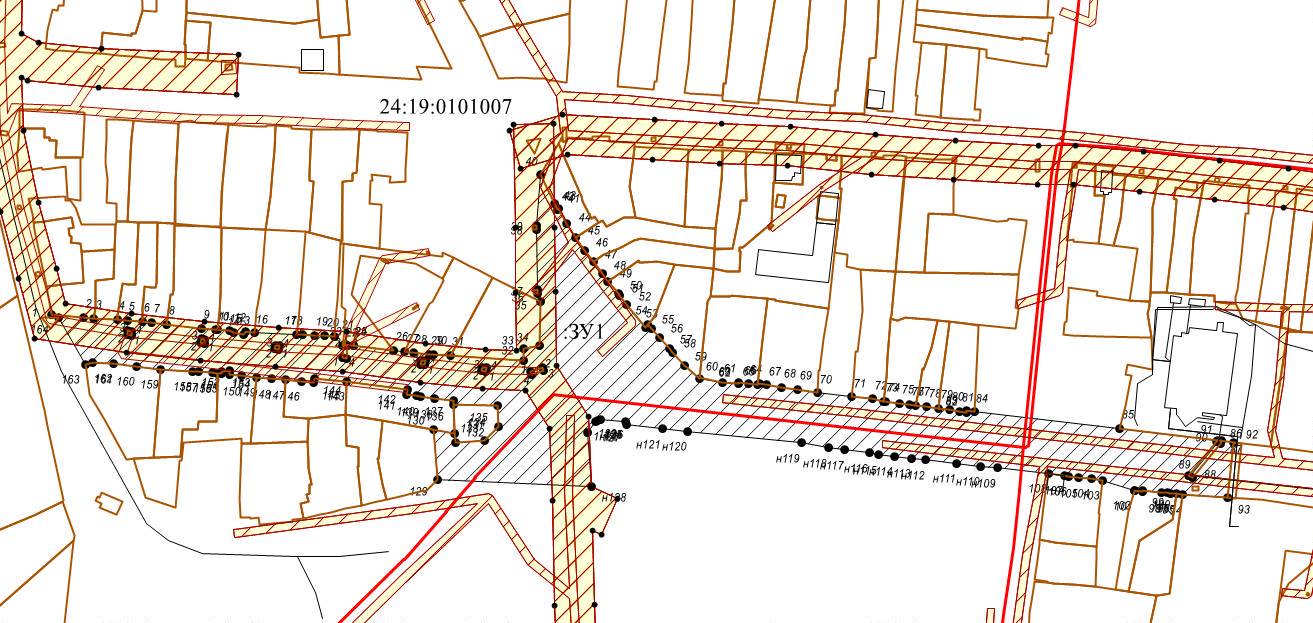 Масштаб 1 :  3000   Масштаб 1 :  3000   Масштаб 1 :  3000   Условные обозначения:  - обозначение образуемого земельного участка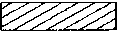                               -  обозначение земельных участков, сведения о которых содержатся в ГКН    -характерная точка границы земельного участка  -граница кадастрового квартала24:19:0101007- номер кадастрового квартала:390:ЗУ1      -номер образуемого земельного участкаУсловные обозначения:  - обозначение образуемого земельного участка                              -  обозначение земельных участков, сведения о которых содержатся в ГКН    -характерная точка границы земельного участка  -граница кадастрового квартала24:19:0101007- номер кадастрового квартала:390:ЗУ1      -номер образуемого земельного участкаУсловные обозначения:  - обозначение образуемого земельного участка                              -  обозначение земельных участков, сведения о которых содержатся в ГКН    -характерная точка границы земельного участка  -граница кадастрового квартала24:19:0101007- номер кадастрового квартала:390:ЗУ1      -номер образуемого земельного участкаУсловный номер земельного участка :ЗУ1 ___ Условный номер земельного участка :ЗУ1 ___ Условный номер земельного участка :ЗУ1 ___ Площадь земельного участка  19818,00 м²Площадь земельного участка  19818,00 м²Площадь земельного участка  19818,00 м²Обозначение характерных точек границКоординаты, мКоординаты, мОбозначение характерных точек границХУ1231363764.6598067.382363764.4598069.093363763.9698073.064363762.8698081.995363762.2698086.816363760.3198101.987363759.8698105.458363766.2398106.769363763.1198131.0010363762.9798132.4911363762.4698136.8212363762.0398138.0813363756.3398137.3614363755.4498144.3015363754.9498148.2716363754.2798153.5317363752.9998163.6518363751.6698173.8019363751.1498179.8120363749.5198189.3321363749.4298189.8922363747.1098213.2223363746.4198218.1124363744.4798224.2325363744.3898226.2326363742.2398266.5827363742.0298268.5728363740.0498286.9329363739.4698292.9530363736.6898309.6031363736.1498315.0932363735.4298326.4133363735.2798327.8034363734.6498333.7735363730.3298336.0036363729.6698342.2637363727.6998360.7738363727.0798366.6439363724.6798390.0140363725.4798389.9841363724.9898394.9842363724.2398394.8243363723.6798399.7244363722.5998415.9345363720.4798433.1046363720.2698441.8147363719.5498446.6648363716.2698468.9149363715.4498474.7350363712.0398479.1051363711.9298480.0952363711.4398484.0653363709.3998502.1654363708.7198508.1355363707.3498520.0556363706.8998524.0357363703.9398549.8658363703.4898553.8359363701.2198573.7060363705.0898606.6661363704.2198616.1962363703.9398619.2363363704.0498621.7064363702.8898631.1465363702.1698637.2966363701.7298641.2867363701.0798647.1868363700.2998654.7669363700.0498655.6270363697.8098676.3071363696.8498685.2872363690.7598701.5273363685.9798744.0974363684.3498796.6575363683.8998803.5676363681.4898820.2277363680.0198833.5678363678.8998842.5879363678.2898850.2580363677.1098860.54н81363662.6098941.5182363644.8898939.5883363644.3098924.8684363644.7498921.3485363645.8798912.2686363647.2198901.5487363647.4198899.3688363647.4698899.2989363648.3098892.3390363649.5698882.2091363651.1798873.9592363652.0998868.5693363652.4298865.4694363654.8198835.9195363655.2598831.5396363656.7698816.2597363658.0598804.2298363659.7498788.3999363659.8498787.03100363660.8098779.89101363661.8398773.45102363662.4398768.43103363662.8098760.36104363663.2798758.07105363664.2298750.14106363664.9698743.34107363666.2498729.95108363666.9198722.72109363667.6198716.21110363668.2498711.89111363668.1098711.49112363669.3198699.48113363674.3898660.60114363675.0198655.68115363675.6798650.78116363676.1698646.38117363677.0598637.48118363678.6998624.68119363687.3798587.71120363687.4498583.87121363686.9898563.73122363693.1698505.99123363694.5298491.77124363695.2098487.20125363697.5098462.80126363697.8098458.80127363702.7098419.20128363702.9898415.21129363704.0498404.22130363704.6398401.92131363718.1698281.18132363719.7698265.35133363717.5198223.03134363719.6198219.73135363720.0298213.92136363723.2698168.92137363731.7298107.68138363735.8498077.40139363736.7498064.351363764.6598067.381363700.5798582.984363699.7798583.583363700.3798584.382363701.1798583.781363700.5798582.981363697.6498609.004363696.6598608.873363696.5298609.862363697.5198610.001363697.6498609.001363683.2798623.024363682.2898622.923363682.1898623.922363683.1898624.011363683.2798623.021363694.5398636.754363693.5498636.633363693.4298637.632363694.4298637.741363694.5398636.751363680.6998650.684363679.7098650.563363679.5798651.552363680.5698651.671363680.6998650.681363692.0098663.754363691.0098663.663363690.9198664.652363691.9198664.751363692.0098663.751363689.4898686.054363688.4998685.943363688.3898686.932363689.3798687.041363689.4898686.051363676.2098685.004363672.5198684.933363672.5098685.932363676.1898686.001363676.2098685.001363673.5698711.074363672.5798710.953363672.4598711.942363673.4498712.061363673.5698711.071363685.6298720.744363684.6398720.633363684.5298721.622363685.5198721.731363685.6298720.741363668.8598749.174363667.8698749.063363667.7598750.062363668.7498750.171363668.8598749.171363681.2698761.214363680.2698761.103363680.1598762.092363681.1598762.201363681.2698761.211363664.3998789.654363663.3998789.533363663.2898790.532363664.2798790.641363664.3998789.651363677.4798799.474363676.4798799.373363676.3798800.362363677.3798800.461363677.4798799.471363661.0198816.684363660.0198816.633363659.8098820.782363660.8098820.831363661.0198816.681363673.7498826.614363671.7498826.523363671.6698828.522363673.6698828.601363673.7498826.611363672.8598848.154363671.8698848.033363671.7498849.022363672.7398849.141363672.8598848.151363668.8898884.184363668.0098883.703363667.5298884.582363668.3998885.061363668.8898884.181363651.2798897.294363650.4998897.923363651.1198898.702363651.9098898.071363651.2798897.29Масштаб 1 :  3000   Масштаб 1 :  3000   Масштаб 1 :  3000   Условные обозначения:  - обозначение образуемого земельного участка                              -  обозначение земельных участков, сведения о которых содержатся в ГКН    -характерная точка границы земельного участка  -граница кадастрового квартала24:19:0101008- номер кадастрового квартала:390:ЗУ1      -номер образуемого земельного участкаУсловные обозначения:  - обозначение образуемого земельного участка                              -  обозначение земельных участков, сведения о которых содержатся в ГКН    -характерная точка границы земельного участка  -граница кадастрового квартала24:19:0101008- номер кадастрового квартала:390:ЗУ1      -номер образуемого земельного участкаУсловные обозначения:  - обозначение образуемого земельного участка                              -  обозначение земельных участков, сведения о которых содержатся в ГКН    -характерная точка границы земельного участка  -граница кадастрового квартала24:19:0101008- номер кадастрового квартала:390:ЗУ1      -номер образуемого земельного участка09.12.2020г.с.Каратузское№182-ПИ.о.главы администрацииКаратузского сельсоветаА.М.Болмутенко09.12.2020г.с. Каратузское№183-ПИ.о.главы администрацииКаратузского сельсоветаА.М.Болмутенко09.12.2020г.с.Каратузское№184-ПИ.о.главы администрацииКаратузского сельсоветаА.М.Болмутенко09.12.2020г.с.Каратузское№185-ПОб утверждении Порядка принятия решений о разработке муниципальных программ Каратузского сельсовета, их формировании и реализацииИ.о.главы администрацииКаратузского сельсоветаА.М.БолмутенкоПриложение №1 к постановлению администрации Каратузского сельсоветаот 09.12.2020г. №185-П Приложение № 1 к Порядку принятия решений о разработке муниципальных программ Каратузского сельсовета, их формировании и реализации№ п/пНаименование муниципальной программыОтветственный исполнитель муниципальной программыСоисполнители муниципальной программы Основные направления реализации муниципальных программ(в том числе подпрограммы, программно-целевые инструменты)№  
п/пЦели,    
задачи,   
показатели Единица
измеренияВес показателя 
Источник 
информацииОтчетный финансовый годТекущий финансовый годОчередной финансовый годПервый год планового периодаВторой год планового периода1Цель 1Целевой     
показатель 1x...         1.1Задача 1    1.1.1Подпрограмма 1.1(показатели)...         1.1.2Подпрограмма 1.2(показатели)...1.2Задача 2    Подпрограмма 2.11.2.1(показатели)Подпрограмма 2.2(показатели)......         Отдельное мероприятие (показатели)…и т.д. по   
целям, задачам и мероприятиям    Руководитель________________(подпись)________________(ФИО)№ 
п/пЦели,  
целевые 
показателиЕдиница 
измеренияОтчетный финансо-вый годТекущий финансо-вый годОчередной финансовый годПлановый периодПлановый периодДолгосрочный период по годамДолгосрочный период по годамДолгосрочный период по годамДолгосрочный период по годамДолгосрочный период по годамДолгосрочный период по годамДолгосрочный период по годамДолгосрочный период по годам№ 
п/пЦели,  
целевые 
показателиЕдиница 
измеренияОтчетный финансо-вый годТекущий финансо-вый годОчередной финансовый годпервый год плано-вого периодавторой год плано-вого периода........................1Цель      1.1Целевой   
показатель...1.nи т.д. по 
целям     Руководитель________________(подпись)________________(ФИО)№ 
п/пНаименование  
объекта 
с указанием    
мощности 
и годов
строительства*Остаток    
стоимости   
строитель-ства 
в ценах контракта**Объем капитальных вложений, тыс. рублейОбъем капитальных вложений, тыс. рублейОбъем капитальных вложений, тыс. рублейОбъем капитальных вложений, тыс. рублейОбъем капитальных вложений, тыс. рублейОбъем капитальных вложений, тыс. рублей№ 
п/пНаименование  
объекта 
с указанием    
мощности 
и годов
строительства*Остаток    
стоимости   
строитель-ства 
в ценах контракта**отчетный финан-совый годтекущий финан-совый годочеред-ной финан-совый годпервый год плано-вого периодавторой год плано-вого периодапо годам до ввода объектаГлавный распорядитель 1Главный распорядитель 1Главный распорядитель 11Объект 1в том числе:федеральный бюджеткраевой бюджетбюджет Каратузского сельсовета     внебюджетные    
источники       2Объект 2...Главный распорядитель 2Главный распорядитель 2Главный распорядитель 21Объект 1в том числе:федеральный бюджеткраевой бюджетбюджет Каратузского сельсовета     внебюджетные    
источники       2Объект 2...Итого          в том числе:    федеральный     
бюджет          краевой         
бюджет          бюджет Каратузского сельсоветавнебюджетные    
источники       Статус (муниципальная программа, подпрограмма)Наименование  программы, подпрограммыНаименование ГРБСКод бюджетной классификации Код бюджетной классификации Код бюджетной классификации Код бюджетной классификации Расходы 
(тыс. руб.), годыРасходы 
(тыс. руб.), годыРасходы 
(тыс. руб.), годыРасходы 
(тыс. руб.), годыСтатус (муниципальная программа, подпрограмма)Наименование  программы, подпрограммыНаименование ГРБСГРБСРз
ПрЦСРВРочередной финансовый годпервый год плано-вого периодавторой год плано-вого периодаИтого на периодМуниципальная программавсего расходные обязательства по программеХХХХМуниципальная программав том числе по ГРБС:Муниципальная программаХХХМуниципальная программаХХХПодпрограмма 1всего расходные обязательства по подпрограммеХХХПодпрограмма 1в том числе по ГРБС:ХХХПодпрограмма 1ХХХПодпрограмма 1ХХХ…Подпрограмма nвсего расходные обязательства Подпрограмма nв том числе по ГРБС:Подпрограмма nПодпрограмма nСтатус (муниципальная программа, подпрограмма, в том числе ВЦП)Наименование  программы, подпрограммы, в том числе ВЦПНаименование ГРБСКод бюджетной классификацииКод бюджетной классификацииКод бюджетной классификацииКод бюджетной классификацииРасходы 
(тыс. руб.), годыРасходы 
(тыс. руб.), годыРасходы 
(тыс. руб.), годыРасходы 
(тыс. руб.), годыСтатус (муниципальная программа, подпрограмма, в том числе ВЦП)Наименование  программы, подпрограммы, в том числе ВЦПНаименование ГРБСГРБСРз
ПрЦСРВРочередной годпервый год плано-вого периодавторой год плано-вого периодаИтого на периодОтдельное мероприятие программы 1всего расходные обязательства Отдельное мероприятие программы 1в том числе по ГРБС:Отдельное мероприятие программы 1Отдельное мероприятие программы 1Отдельное мероприятие программы 2всего расходные обязательства Отдельное мероприятие программы 2в том числе по ГРБС:Отдельное мероприятие программы 2Отдельное мероприятие программы 2…Руководитель________________(подпись)________________(ФИО)СтатусНаименование муниципальной программы, подпрограммы муниципальной программыОтветственный исполнитель, соисполнителиОценка расходов
(тыс. руб.), годыОценка расходов
(тыс. руб.), годыОценка расходов
(тыс. руб.), годыОценка расходов
(тыс. руб.), годыСтатусНаименование муниципальной программы, подпрограммы муниципальной программыОтветственный исполнитель, соисполнителиочередной финансовый годпервый год планового периодавторой год планового периодаитого на периодМуниципальная программаВсегоМуниципальная программав том числе:Муниципальная программафедеральный бюджетМуниципальная программакраевой бюджет*Муниципальная программавнебюджетные  источникиМуниципальная программабюджеты муниципальных   образований**Муниципальная программаюридические лицаМероприятие программыВсегоМероприятие программыв том числе:Мероприятие программыфедеральный бюджетМероприятие программыкраевой бюджет*Мероприятие программывнебюджетные  источникиМероприятие программыбюджет Каратузского сельсоветаМероприятие программыюридические лица…СтатусНаименование муниципальной программы, подпрограммы муниципальной программыОтветственный исполнитель, соисполнителиОценка расходов
(тыс. руб.), годыОценка расходов
(тыс. руб.), годыОценка расходов
(тыс. руб.), годыОценка расходов
(тыс. руб.), годыСтатусНаименование муниципальной программы, подпрограммы муниципальной программыОтветственный исполнитель, соисполнителиочередной финансовый годпервый год планового периодавторой год планового периодаитого на периодПодпрограмма 1ВсегоПодпрограмма 1в том числе:Подпрограмма 1федеральный бюджетПодпрограмма 1краевой бюджет*Подпрограмма 1внебюджетные  источникиПодпрограмма 1бюджет Каратузского сельсоветаПодпрограмма 1юридические лица…Руководитель________________(подпись)________________(ФИО)Наименование услуги, показателя объема услуги (работы)Значение показателя объема услуги (работы)Значение показателя объема услуги (работы)Значение показателя объема услуги (работы)Значение показателя объема услуги (работы)Значение показателя объема услуги (работы)Расходы бюджета Каратузского сельсовета на оказание (выполнение) муниципальной услуги (работы), тыс. руб.Расходы бюджета Каратузского сельсовета на оказание (выполнение) муниципальной услуги (работы), тыс. руб.Расходы бюджета Каратузского сельсовета на оказание (выполнение) муниципальной услуги (работы), тыс. руб.Расходы бюджета Каратузского сельсовета на оказание (выполнение) муниципальной услуги (работы), тыс. руб.Расходы бюджета Каратузского сельсовета на оказание (выполнение) муниципальной услуги (работы), тыс. руб.Наименование услуги, показателя объема услуги (работы)отчетный финансо-вый годтекущий финансо-вый годочередной финансовый годпервый год планового периодавторой год планового периодаотчетный финансо-вый годтекущий финансо-вый годочередной финансовый годпервый год планового периодавторой год планового периодаНаименование услуги (работы) и ее содержаниеНаименование услуги (работы) и ее содержаниеНаименование услуги (работы) и ее содержаниеНаименование услуги (работы) и ее содержаниеНаименование услуги (работы) и ее содержаниеНаименование услуги (работы) и ее содержаниеНаименование услуги (работы) и ее содержаниеНаименование услуги (работы) и ее содержаниеНаименование услуги (работы) и ее содержаниеНаименование услуги (работы) и ее содержаниеНаименование услуги (работы) и ее содержаниеПоказатель объема услуги (работы):Подпрограмма 1Основное мероприятие 1.1Основное мероприятие 1.2…Подпрограмма 2Основное мероприятие 2.1Основное мероприятие 2.2…Отдельные мероприятия программыРуководитель________________(подпись)________________(ФИО)№  
п/пЦель,    
целевые индикаторы 
Единица
измеренияИсточник 
информацииОтчетный финансовый годТекущий финансовый годОчередной финансовый годПервый год планового периодаВторой год планового периодаЦель подпрограммыЦелевой индикатор  1...         Целевой индикатор nРуководитель________________(подпись)________________(ФИО)Наименование  программы, подпрограммыГРБСКод бюджетной классификацииКод бюджетной классификацииКод бюджетной классификацииКод бюджетной классификацииРасходы 
(тыс. руб.), годыРасходы 
(тыс. руб.), годыРасходы 
(тыс. руб.), годыРасходы 
(тыс. руб.), годыОжидаемый результат от реализации подпрограммного мероприятия 
(в натуральном выражении)Наименование  программы, подпрограммыГРБСГРБСРзПрЦСРВРочередной финансо-вый годпервый год планового периодавторой год планового периодаитого на периодОжидаемый результат от реализации подпрограммного мероприятия 
(в натуральном выражении)Цель подпрограммыЗадача 1Мероприятие 1…Мероприятие n…Задача nМероприятие n.1…Мероприятие n.nВ том числе ГРБС 1…ГРБС nРуководитель________________(подпись)________________(ФИО)Приложение № 7Приложение № 7Приложение № 7к Порядку принятия решений                                   о разработке муниципальных программ Каратузского сельсовета, их формировании и реализациик Порядку принятия решений                                   о разработке муниципальных программ Каратузского сельсовета, их формировании и реализациик Порядку принятия решений                                   о разработке муниципальных программ Каратузского сельсовета, их формировании и реализацииИнформация о целевых показателях и показателях результативности муниципальной программы Каратузского сельсоветаИнформация о целевых показателях и показателях результативности муниципальной программы Каратузского сельсоветаИнформация о целевых показателях и показателях результативности муниципальной программы Каратузского сельсоветаИнформация о целевых показателях и показателях результативности муниципальной программы Каратузского сельсоветаИнформация о целевых показателях и показателях результативности муниципальной программы Каратузского сельсоветаИнформация о целевых показателях и показателях результативности муниципальной программы Каратузского сельсоветаИнформация о целевых показателях и показателях результативности муниципальной программы Каратузского сельсоветаИнформация о целевых показателях и показателях результативности муниципальной программы Каратузского сельсоветаИнформация о целевых показателях и показателях результативности муниципальной программы Каратузского сельсоветаИнформация о целевых показателях и показателях результативности муниципальной программы Каратузского сельсоветаИнформация о целевых показателях и показателях результативности муниципальной программы Каратузского сельсоветаИнформация о целевых показателях и показателях результативности муниципальной программы Каратузского сельсоветаИнформация о целевых показателях и показателях результативности муниципальной программы Каратузского сельсоветаИнформация о целевых показателях и показателях результативности муниципальной программы Каратузского сельсоветаИнформация о целевых показателях и показателях результативности муниципальной программы Каратузского сельсоветаИнформация о целевых показателях и показателях результативности муниципальной программы Каратузского сельсоветаИнформация о целевых показателях и показателях результативности муниципальной программы Каратузского сельсовета№ п/пЦель, задачи, показатели результативностиЕд. измере-нияВесовой критерийОтчетный период (два предшествующих года)Отчетный период (два предшествующих года)Отчетный период (два предшествующих года)Текущий годТекущий годТекущий годТекущий годТекущий годТекущий годТекущий годТекущий годПлановый периодПлановый периодПримечание (оценка рисков невыполнения показателей по программе, причины                       невыполнения, выбор действий по преодолению)№ п/пЦель, задачи, показатели результативностиЕд. измере-нияВесовой критерий20____20____20____январь - мартянварь - мартянварь - июньянварь - июньянварь - сентябрьянварь - сентябрьзначение на конец годазначение на конец года1-й год2-й годПримечание (оценка рисков невыполнения показателей по программе, причины                       невыполнения, выбор действий по преодолению)№ п/пЦель, задачи, показатели результативностиЕд. измере-нияВесовой критерийфактпланфактпланфактпланфактпланфактпланфакт1-й год2-й годПримечание (оценка рисков невыполнения показателей по программе, причины                       невыполнения, выбор действий по преодолению)ЦельЦелевой показатель 1…Целевой показатель nЗадача 1подпрограмма 1.1показатели…подпрограмма 1.2показатели…Задача 2подпрограмма 2.1показатели…подпрограмма 2.2показатели…и т.д. по целям и задачамРуководитель______________________________________________________________________________________________________________(подпись)(подпись)(ФИО)09.12.2020г.с.Каратузское№186-ПИ.о.главы администрацииКаратузского сельсоветаА.М.БолмутенкоПриложение  к постановлению администрации Каратузского сельсоветаот 09.12.2020г. №186-П 